Teste die Ansichten Entwurf und Gliederung. 
Wechsle wieder zurück in das Drucklayout.
Am schnellsten kann die Ansicht in der Statusleiste (rechts unten) umgestellt werden.
Ansicht > Ansichten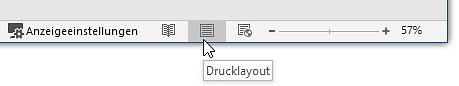 Teste die Ansicht Lesemodus.
 Ansicht > Ansichten
Wechsle mit Ansicht, Dokument bearbeiten, wieder zurück.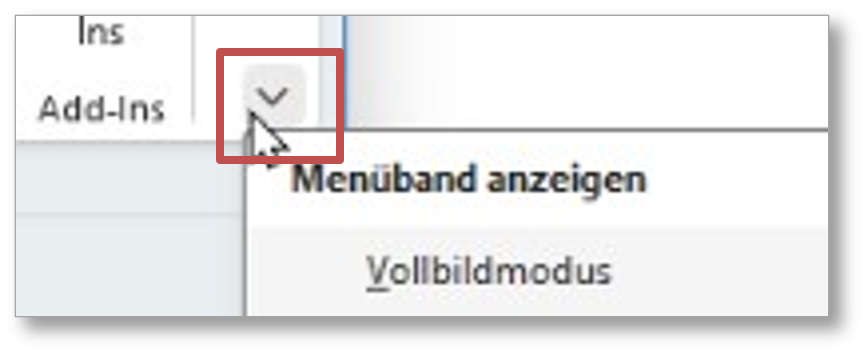 Auf kleinen Bildschirmen benötigt das Menüband zu viel Platz.
Blende das Menüband vollständig aus. 
In der Titelleiste in den Menüband-Anzeigeoptionen kann das Menüband ausgeblendet werden.Blende das Lineal aus.
 Ansicht > Anzeigen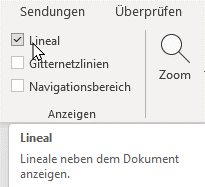 Stelle die Ansicht auf Seitenbreite.
 Ansicht > Zoom > SeitenbreiteDie Zeilennummer (wo sich der Cursor befindet) soll in der Statusleiste 
angezeigt werden. 
Rechtsklick in Statuszeile > ZeilennummerÄndere den Benutzername und die Initialen in den Wordoptionen auf deinen Namen.
Datei > Optionen > AllgemeinSpeichere dieses Dokument unter Beibehaltung des Namens. (Strg + S)Speichere dieses Dokument zusätzlich unter dem Namen Word-Übung.
Datei > Speichern unter, ändere den Namen des Dokuments abSpeichere das Dokument als PDF-Datei mit dem Namen Word-Übung.
Datei > Speichern unter, Dateityp (PDF, *.pdf)Lösche die gesamte Fußzeile.
 Einfügen > Kopf- und Fußzeile > Fußzeile > Fußzeile entfernen.Füge eine neue Fußzeile vom Typ Leer (drei Spalten) ein.
 Einfügen > Kopf- und Fußzeile > FußzeileFüge in die Fußzeile im linken Bereich den Autor als Feld ein.
Doppelklick in die Fußzeile, Kopf- und Fußzeile > Einfügen > Dokumenteninformationen, Autor